FORMULAREPropunere tehnică - Formular 1;Formular de ofertă – Formular 2;Anexa la formularul de ofertă - Formular 3;Declaraţie privind încadrarea întreprinderii în categoria întreprinderilor mici şi mijlocii – Formular 4 ;Declarație privind condițiile de muncă și protecția muncii – Formular 5.Formular 1 OFERTANTUL__________________   (denumirea/numele)PROPUNERE TEHNICĂData _____/_____/_____________________________, în calitate de _________________________, legal autorizat să semnez                              (semnatura)oferta pentru și în numele ____________________________________.                                                       	     (denumirea/numele ofertantului)                                                                                                       FORMULAR 2     OFERTANTUL__________________   (denumirea/numele)FORMULAR DE OFERTĂCătre ....................................................................................................                     (denumirea autorității contractante și adresa completă)    Domnilor,    1. Examinând documentația de atribuire, subsemnații, reprezentanți ai ofertantului ______________________________, ne oferim ca, în conformitate cu prevederile și               (denumirea/numele ofertantului)Cerințele cuprinse în documentația mai sus menționată, să executăm_________________________ pentru suma de ________________________ lei, (suma în litere și în cifre)                                                    la care se adaugă taxa pe valoarea adăugată în valoare de ______________________  lei (suma în litere și în cifre)    2. Ne angajăm ca, în cazul în care oferta noastră este stabilită câștigătoare, să începem lucrările cât mai curând posibil după primirea ordinului de începere și să terminăm lucrările în conformitate cu graficul de execuție anexat în ______________ (perioada în litere și în cifre) zile/luni calendaristice.                      3. Ne angajăm să menținem această ofertă valabilă pentru o durată de______________ zile, respectiv până la data de __________________(durata în litere și în cifre)                                                                                                (ziua/luna/anul) și ea va rămâne obligatorie pentru noi și poate fi acceptată oricând înainte de expirarea perioadei de valabilitate.    4. Până la încheierea și semnarea contractului de achiziție publică această ofertă, împreună cu comunicarea transmisă de dumneavoastră, prin care oferta noastră este stabilită câștigătoare, vor constitui un contract angajant între noi.    5.   Am înteles și consimțim că, în cazul în care oferta noastră este stabilită ca fiind câștigătoare, să constituim garanția de bună execuție, sub forma _____________( numerar, cu instrument de garantare emis in condițiile legii de o societate bancară sau de o societate de asigurări sau prin rețineri succesive din sumele datorate pentru facturi parțiale conform art. 90 alin. (3) din Hotărârea Guvernului nr. 925/2006 cu modificările și completările ulterioare), în cuantum de 10% din valoarea fără TVA a contractului. Societăţile care fac dovada că sunt IMM, vor beneficia de o reducere cu 50% a cuantumului garanţiei de bună execuţie. Contul pentru depunerea garanției de bună execuție este RO14 TREZ 3065 005X XX00 0187 deschis la Trezoreria Galați, CF 3127522.    6. Întelegem că nu sunteți obligați să acceptați oferta cu cel mai scăzut preț sau orice altă ofertă pe care o puteți primi.Data _____/_____/__________________, în calitate de _____________________, legal autorizat să semnez                        (semnatura)oferta pentru și în numele ____________________________________.                                                       (denumirea/numele ofertantului)FORMULAR 3ANEXĂ LA FORMULARUL DE OFERTĂ    1. Valoarea maximă a lucrărilor			_________	(% din prețul total ofertat)        executate de subcontractanți    2. Garanția de bună execuție va       fi constituită sub forma:			_________	        în cuantum de:					_________	(% din prețul total ofertat)    3. Perioada de garanție de bună        Execuție						_________	luni calendaristice    4. Perioada de mobilizare        (durata de la data primirii ordinului de începere         a lucrărilor până la data începerii execuției) _________	zile calendaristice    5. Termenul pentru emiterea        ordinului de începere a lucrărilor (de la data        semnării contractului)				_________	zile calendaristice    6. Penalizări pentru întârzieri			_________	(% din valoarea care                                                                                                          trebuia să fie realizata)        la termene intermediare şi                                                         la termenul final de execuție    7. Limita maximă a penalizărilor		_________	(% din prețul total ofertat)    8. Limita minimă a asigurărilor			_________	(% din prețul total ofertat)    9. Perioada medie de remediere        a defectelor					_________	zile calendaristice   10. Limita maximă a reținerilor din situațiile         de plată lunare (garanții,  avansuri etc.)	_________	(% din situațiile de plată            lunare)Data .../.../........Semnătura ....................................în calitate de ..................., legal autorizat să semnez oferta pentru şi în numele...........(denumire/nume operator economic)FORMULAR 4DECLARAŢIEprivind încadrarea întreprinderii în categoria întreprinderilor mici şi mijlociiI. Date de identificare a întreprinderiiDenumirea întreprinderiiAdresa sediului socialCod unic de înregistrareNumele şi funcţia ................................ (preşedintele consiliului de administraţie, director general sau echivalent)II. Tipul întreprinderiiIndicaţi, dupa caz, tipul întreprinderii:|_| Întreprindere autonomă - În acest caz, datele din tabelul de mai jos sunt preluate doar din situaţia economico-financiară a întreprinderii solicitante. Se va completa doar declaraţia, fără anexa nr. 2 (Legea nr. 346/2004 privind stimularea înființării şi dezvoltării intreprinderilor mici şi mijlocii, modificată şi completată prin O.G. nr. 27/2006 ).|_| Întreprindere parteneră - Se va completa tabelul de mai jos pe baza rezultatelor calculelor efectuate conform anexei nr. 2, precum şi a fişelor adiţionale care se vor ataşa la declaraţie|_| Întreprindere legată - Se va completa tabelul de mai jos pe baza rezultatelor calculelor efectuate conform anexei nr.2 (Legea nr. 346/2004 privind stimularea înființării şi dezvoltării intreprinderilor mici şi mijlocii, modificată şi completată prin O.G. nr. 27/2006 ), precum şi a fişelor adiţionale care se vor ataşa la declaraţieIII. Date utilizate pentru a se stabili categoria întreprinderii1Semnatura ........................ (numele şi funcţia semnatarului, autorizat să reprezinte întreprinderea)Declar pe propria răspundere că datele din această declaraţie şi din anexe sunt conforme cu realitatea.Data întocmirii ..........................Semnatura ................................_____1 Datele sunt calculate în conformitate cu art. 6 din legea nr. 346/2004, modificată şi completată prin O.G. nr. 27/20062 Datele cu privire la numărul mediu anual de salariaţi, cifra de afaceri anuală netă şi activele totale sunt cele realizate în ultimul exerciţiu financiar raportate în situaţiile financiare anuale aprobate de acţionari sau asociaţi. În cazul întreprinderilor nou înfiinţate datele cu privire la numărul mediu anual de salariaţi, cifra de afaceri anuală netă şi activele totale se determină şi se declară pe propria răspundere.FORMULAR 5Declarație privind sănătatea și securitatea munciiOFERTANTUL...............................................  					(denumirea/numele)Subsemnatul ……………………………………… (nume şi prenume în clar a persoanei autorizate), reprezentant al ……………………………………….. (denumirea ofertantului participant în nume propriu / liderul asocierii ) declar pe propria răspundere că mă angajez să execut lucrările, pe parcursul îndeplinirii contractului, în conformitate cu regulile obligatorii referitoare la condiţiile de sănătate şi securitate în muncă, care sunt în vigoare în România.De asemenea, declar pe propria răspundere că la elaborarea ofertei am ţinut cont de exigenţele privind sănătatea şi securitatea în muncă referitoare aplicabile în desfăşurarea contractului și am inclus  în ofertă costul pentru îndeplinirea acestor obligaţii.Data :(numele și prenume)____________________, (semnătura și stampilă), în calitate de __________________, legal autorizat să semnez oferta pentru și în numele ____________________________________. (denumire/nume operator economic)Nr.crt.Denumire lucrareCaracteristiciDescrierea tehnică detaliată a lucrărilor ofertate, precum și alte informații considerate semnificative, în vederea verificării corespondenței propunerii tehnice cu specificațiile tehnice prevăzute în caietul de sarcini. Exerciţiul financiar de referinţa2Exerciţiul financiar de referinţa2Exerciţiul financiar de referinţa2Numărul mediu anual de salariaţiCifra de afaceri anuală netă(mii lei/mii euro)Active totale(mii lei/mii euro)Important: Precizaţi dacă, faţă de exerciţiul financiar anterior, datele financiare au înregistrat modificări care determină încadrarea întreprinderii într-o altă categorie (respectiv micro-întreprindere, întreprindere mică, mijlocie sau mare).|_| NuImportant: Precizaţi dacă, faţă de exerciţiul financiar anterior, datele financiare au înregistrat modificări care determină încadrarea întreprinderii într-o altă categorie (respectiv micro-întreprindere, întreprindere mică, mijlocie sau mare).|_| Da (în acest caz se va completa şi se va ataşa o declaraţie referitoare la exerciţiul financiar anterior)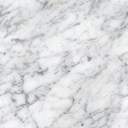 